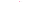 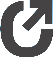 Monthly Fitness CalendarMonthly Fitness CalendarMonthly Fitness CalendarMonthly Fitness CalendarMonthly Fitness CalendarMonthly Fitness CalendarMonthly Fitness CalendarSunMonTueWedThuFriSat